Cesena, 28/10/20Circolare 49-20Al personale ATA e docentep.c. all’ufficio personaleAlla DSGAOggetto: rettifica date e modalità assemblea sindacale interna docenti e ATASu richiesta delle R.S.U.  d’Istituto  si rettificano date e modalità di partecipazione per l’ assemblea sindacale interna  per i  docenti e ATA, convocata già da circolare 42, secondo le seguenti specifiche:l'assemblea DOCENTI del giorno 30 p.v.è rinviata a martedì 3 novembre dalle ore 16 alle ore 17l'assemblea del personale ATA si terrà come previsto martedì 3 novembre dalle ore 15 alle ore 16Entrambe le assemblee si terranno in modalità on-line, registrandosi sul sito in CLASSROOM R.S.U. come " studenti" ( per entrare cliccare  SCUOLA-DOCENTI E ATA-RSU).Per richieste di ulteriori dettagli sulla procedura, ci si può rivolgere  alle RSU di IstitutoCesena, 28 ottobre 2020     Le  R.S.U.  d’Istituto							Il DSASSEMBLEA PERSONALE DOCENTE  30/10 E  ATA  3/11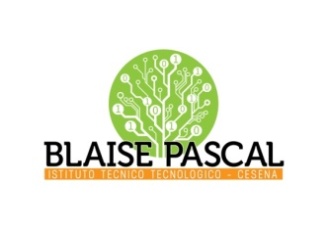 ISTITUTO Superiore 
Pascal/ComandiniP.le Macrelli, 100 
47521 Cesena 
Tel. +39 054722792 
Cod.fisc. 90076540401 - Cod.Mecc. FOIS01100L
FOIS01100L@istruzione.itFOIS01100L@pec.istruzione.it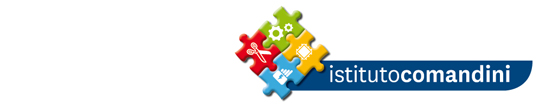 cognomenomeRuolo (doc o ATA)firma per adesione